Министерство образования Республики БеларусьПолесский государственный университетЭкономический факультет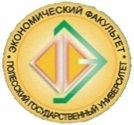 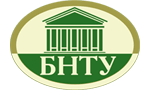 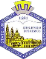 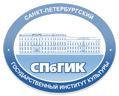 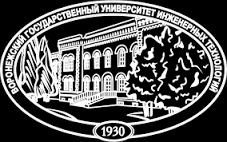 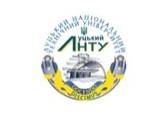 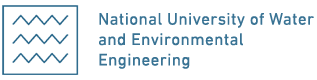 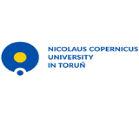 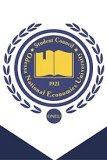 Белорусский национальный технический университет (г. Минск, Беларусь)Полоцкий государственный университет г. Новополоцк, Беларусь)Санкт-Петербургский государственный институт культуры (г. Санкт-Петербург, Россия)Воронежский государственный университет инженерных технологий (г. Воронеж, Россия)Луцкий национальный технический университет  (г. Луцк, Украина)Национальный университет водного хозяйства и природопользования (г. Ровно, Украина)Торуньский университет имени Николая Коперника  (г. Торунь, Польша)Одесский национальный экономический университет (г. Одесса, Украина)ПРОГРАММАХII Международной научно-практической конференции«УСТОЙЧИВОЕ РАЗВИТИЕ ЭКОНОМИКИ: СОСТОЯНИЕ, ПРОБЛЕМЫ, ПЕРСПЕКТИВЫ»27 апреля  2018 г.Место проведения:Полесский государственный университетЭкономический факультетг. Пинск, ул. Куликова, 27Оргкомитет конференции:Председатель оргкомитета:Шебеко Константин Константинович, ректор Полесского государственного  университета,  доктор экономических наук, профессорЧлены оргкомитета:Кручинский Николай Генрихович, проректор по научной работе Полесского государственного  университета, доктор медицинских наук, профессорЗолотарева Ольга Александровна, проректор по учебной работе Полесского государственного  университета, доктор экономических наук, профессор Солодовников Сергей Юрьевич, зав. кафедрой экономики и права Белорусского национального технического университета, доктор экономических наук, профессорЕмельянчик Ольга Антоновна, зав. кафедрой истории и туризма Полоцкого государственного университета, кандидат биологических наук, доцентЛескова Галина Андреевна, зав. кафедрой туризма и социально-культурного сервиса Санкт-Петербургского института культуры, кандидат экономических наук, доцентМатвейчук Людмила Юрьевна, зав. кафедрой туризма и гражданской безопасности Луцкого национального технического университета, доктор экономических наук, профессорВалюх Андрей Николаевич, директор Учебно-научного института экономики и менеджмента Национального университета водного хозяйства и природопользования (г. Ровно, Украина), кандидат экономических наук, доцентСоколовска Дорота Станиславовна, ректор Высшей школы физвоспитания и туризма (г. Белосток, Республика Польша), PhDРудницкий Роман, председатель Департамента экономического планирования и туризма факультета наук о Земле Университета Николая Коперника (г. Торунь, Республика Польша), PhDБалджи Марина Дмитриевна, профессор кафедры экономики, права и управления бизнесом Одесского национального экономического университета, доктор экономических наук, профессорЗборина Ирина Михайловна, декан экономического факультета Полесского государственного  университета, кандидат экономических наук, доцентШумак Жанна Геннадьевна, зам. декана по научной работе экономического факультета  Полесского государственного  университета Васильченко Анастасия Олеговна, зав. кафедрой историко-культурного наследия Полесского государственного  университета, кандидат экономических наукГуща Павел Васильевич, зав. кафедрой менеджмента и маркетинга Полесского государственного  университета, кандидат экономических наук, доцент Игнатенко Юлия Владимировна, зав. кафедрой экономики и бизнеса Полесского государственного  университета, кандидат экономических наук, доцентЧеплянский Юрий Владимирович, зав. кафедрой теоретической и прикладной Полесского государственного  университета, кандидат экономических наук, доцент ПОРЯДОК РАБОТЫ КОНФЕРЕНЦИИ10:00 – 11:00  Регистрация участников конференции* (ул. Пушкина, 4, учебный корпус №3,  Университетский клуб, 1 этаж) 11:00 Открытие конференции (ул. Пушкина, 4, учебный корпус №3,  Университетский клуб, 1 этаж) 11:30 – 13:30  Работа секций** (ул. Куликова, 27, учебный корпус №2:                        секция 1 – ауд. 2306, 3 этаж                        секция 2 – ауд. 2305, 3 этаж                        секция 3 – ауд. 2406, 4 этаж                        секция 4, секция 5 – ауд. 2205, 2 этаж)13:30 – 14:00 Кофе-пауза14:00 Подведение итогов конференции (ул. Куликова, 27, учебный корпус №2, ауд. 2109, 1 этаж)15:00 Экскурсия по г.Пинску и объектам ПолесГУ* Во время регистрации возможно оплатить организационный взнос, получить печатный сборник материалов конференции. **Регламент работы: секционный доклад – до 10 мин.СЕКЦИИ КОНФЕРЕНЦИИ 1. Проблемы устойчивого развития экономики2. Развитие региональных сложно-предпринимательских структур: современные проблемы и решения3. Проблемы маркетинга и менеджмента в условиях инновационной экономики4. Проблемы и тенденции устойчивого развития сферы туризма и гостеприимства5. Социогуманитарные и правовые проблемы модернизации обществаСЕКЦИЯ 1. ПРОБЛЕМЫ УСТОЙЧИВОГО РАЗВИТИЯ ЭКОНОМИКИ(ауд. 2306, корпус № 2,  ул. Куликова, 27)Н.К. Алесина ИСПОЛЬЗОВАНИЕ ВЕБ-САЙТОВ ПРОИЗВОДСТВЕННЫХ ОРГАНИЗАЦИЙ ДЛЯ ПОВЫШЕНИЙ ЭФФЕКТИВНОСТИ РАБОТЫ НА РЫНКЕ ТОВАРОВ И УСЛУГ (Белорусский государственный университет информатики и радиоэлектроники)М.А. Бадыев ОСОБЕННОСТИ ПРИМЕНЕНИЯ КОНЦЕПЦИИ УСТОЙЧИВОГО РАЗВИТИЯ В СТРАНАХ С ПЕРЕХОДНОЙ ЭКОНОМИКОЙ (Гродненский государственный университет имени Янки Купалы)Т.Е.Бондарь ИННОВАЦИОННЫЕ ВОЗМОЖНОСТИ РОСТА НАЦИОНАЛЬНОЙ ЭКОНОМИКИ (Белорусский государственный экономический университет)О. С. Буркова АНАЛИЗ ТЕНДЕНЦИЙ СОЦИАЛЬНО-ЭКОНОМИЧЕСКОГО РАЗВИТИЯ РЕСПУБЛИКИ БЕЛАРУСЬ (Полоцкий государственный университет)Я.В. Бушкевич УРОВЕНЬ КОНКУРЕНТОСПОСОБНОСТИ ОТЕЧЕСТВЕННОЙ ПРОДУКЦИИ: ПРОБЛЕМЫ И ПЕРСПЕКТИВЫ (Полесский государственный университет)А.В. Васильева, В.В. Каргинова ТРУДОВОЙ ПОТЕНЦИАЛ НАСЕЛЕНИЯ СТАРШЕГО ВОЗРАСТА И ЕГО ИСПОЛЬЗОВАНИЕ В ЭКОНОМИКЕ РЕГИОНА (Институт экономики ФГБУН ФИЦ «Карельский научный центр РАН»)И.В. Вахильчук ПУТИ СНИЖЕНИЯ СЕБЕСТОИМОСТИ ПРОДУКЦИИ НА ПРЕДПРИЯТИЯХ (Полесский государственный университет)Н.В. Волкова, В.И. Шагун ФОРМИРОВАНИЕ ГЛОБАЛЬНОЙ КОНКУРЕНТОСПОСОБНОСТИ ПРЕДПРИЯТИЙ В СОВРЕМЕННЫХ УСЛОВИЯХ (Санкт-Петербургский политехнический университет Петра Великого)П.Л. Володько ОПРЕДЕЛЕНИЕ ВЗАИМОСВЯЗИ НОРМЫ И ЭФФЕКТИВНОСТИ НАКОПЛЕНИЯ ОСНОВНОГО КАПИТАЛА (Белорусский государственный университет)С.М. Воронин СТРАТЕГИЧЕСКИЙ АНАЛИЗ ПОЛОЖЕНИЯ И ПЕРСПЕКТИВ МАШИНОСТРОЕНИЯ БЕЛАРУСИ (Академия управления при Президенте Республики Беларусь)О.Н. Гаврилик СОЦИАЛЬНО-ЭКОНОМИЧЕСКИЕ ФАКТОРЫ МОДЕРНИЗАЦИИ ДЕНЕЖНЫХ ОТНОШЕНИЙ (Гродненский государственный университет им. Я. Купалы)А.В. Герцева ДИВЕРСИФИКАЦИЯ – КАК ИНСТРУМЕНТ УПРАВЛЕНИЯ РАЗВИТИЕМ ОРГАНИЗАЦИИ (Академия управления при Президенте Республики Беларусь)Н.А. Глушко ВЕНЧУРНОЕ ФИНАНСИРОВАНИЕ В РЕСПУБЛИКЕ БЕЛАРУСЬ (Белорусский государственный экономический университет)А.В. Грибов ДИВЕРСИФИКАЦИЯ РЫНКОВ СБЫТА СЕЛЬСКОХОЗЯЙСТВЕННОЙ ПРОДУКЦИИ И ПРОДУКТОВ ПИТАНИЯ ДЛЯ УСТОЙЧИВОГО РАЗВИТИЯ ЭКОНОМИКИ БЕЛАРУСИ (Гродненский государственный аграрный университет)Я.И. Григорьева ОЦЕНКА ДОСТАТОЧНОСТИ КАПИТАЛА БАНКА КАК НОВАЯ МЕРА РЕГУЛИРОВАНИЯ ВЕЛИЧИНЫ ПРИНИМАЕМЫХ ИМ РИСКОВ (Белорусский государственный университет)И.Д.Данилович, И.А.Конончук ПРОБЛЕМЫ ИНВЕСТИЦИЙ БАНКОВ РЕСПУБЛИКИ БЕЛАРУСЬ (Полесский государственный университет)О.В. Егорова НАПРАВЛЕНИЯ СОВЕРШЕНСТВОВАНИЯ КОРМОПРОИЗВОДСТВА КАК СВЯЗУЮЩЕЙ ОТРАСЛИ ЖИВОТНОВОДСТВА И РАСТЕНИЕВОДСТВА (Институт экономики НАН Беларуси)К.Г. Зельман РИСКИ, СВЯЗАННЫЕ С СЕЛЬСКОГОХОЗЯЙСТВЕННЫМ  ПРОИЗВОДСТВОМ (Полесский государственный университет)В.Ф. Иванов ДОЛГОСРОЧНЫЙ ПРОГНОЗ НАУЧНО–ТЕХНОЛОГИЧЕСКОГО РАЗВИТИЯ БЕЛАРУСИ (Белорусский институт системного анализа и информационного обеспечения научно–технической сферы)Ю.В. Игнатенко УСТОЙЧИВОЕ РАЗВИТИЕ ЭКОНОМИКИ РЕСПУБЛИКИ БЕЛАРУСЬ И ГОСУДАРСТВЕННО-ЧАСТНОЕ ПАРТНЕРСТВО (Полесский государственный университет)В.В. Каргинова О ФОРМИРОВАНИИ ПАРАДИГМЫ ИССЛЕДОВАНИЯ ЭКОНОМИЧЕСКОЙ БЕЗОПАСНОСТИ РЕГИОНА (Институт экономики ФГБУН ФИЦ «Карельский научный центр РАН»)Aleksandr V. Kievich DE-DOLLARIZATION OF THE WORLD ECONOMY AS AN OBJECTIVE REALITY (Polessky State University)Diana A. Kievich GENERAL CHARACTERISTIC OF PUBLIC DEBT OF THE REPUBLIC OF BELARUS (National research university Higher School of Economics (Moscow))Е.И. Кичан, Э.З. Малевский АВТОМАТИЗАЦИЯ ПРОЦЕССОВ УПРАВЛЕНИЯ ДЕНЕЖНЫМИ ПОТОКАМИ В ОРГАНИЗАЦИЯХ РЕСПУБЛИКИ БЕЛАРУСЬ (Полесский государственный университет)Д.А. Ковалевская ПРОБЛЕМАТИКА АВТОМАТИЗАЦИИ БУХГАЛТЕРСКОГО УЧЕТА В ОБЩЕСТВЕННОМ ПИТАНИИ (Полесский государственный университет)А.А. Колб УСЛУГИ ИНТЕЛЛЕКТУАЛЬНОГО ХАРАКТЕРА В ИННОВАЦИОННО-ПРОМЫШЛЕННОМ КЛАСТЕРЕ (Полесский государственный университет)И.А. Конончук ПРОБЛЕМЫ РЕАЛИЗАЦИИ МЕТОДА РАСЧЕТА НДС (Полесский государственный университет)В.А. Круминя ГОСУДАРСТВЕННО-ЧАСТНОЕ ПАРТНЕРСТВО КАК ИНСТРУМЕНТ РЕШЕНИЯ СОЦИАЛЬНО-ЭКОНОМИЧЕСКИХ ЗАДАЧ (Академия управления при Президенте Республики Беларусь)Д.В. Купрейчик НАЛОГОВАЯ НАГРУЗКА И ПУТИ ЕЕ ОПТИМИЗАЦИИ В СОВРЕМЕННЫХ УСЛОВИЯХ (Полесский государственный университет)М.В. Лебедевич, А.Г. Король ОТРАСЛЕВЫЕ ОСОБЕННОСТИ ПРОВЕДЕНИЯ ПРОИЗВОДСТВЕННОГО СОРЕВНОВАНИЯ В АПК (Полесский государственный университет)Р.А.Лизакова,  А.Ю.Бердин СОЗДАНИЕ СОВМЕСТНОГО ПРЕДПРИЯТИЯ КАК ОДИН ИЗ ВАРИАНТОВ ПРОМЕЖУТОЧНОЙ ЭКСПОРТНОЙ СТРАТЕГИИ (Барановичский государственный университет, ОАО «СтанкоГомель»)С.Д. Лин ЖИЛИЩНЫЕ УСЛОВИЯ СЕЛЬСКИХ ЖИТЕЛЕЙ БЕЛАРУСИ В СИСТЕМЕ СОЦИАЛЬНО-ЭКОНОМИЧЕСКИХ ПОКАЗАТЕЛЕЙ ВОСПРОИЗВОДСТВА НАСЕЛЕНИЯ (Гомельский государственный университет имени Ф. Скорины)И.А. Ломако, А.В. Киевич ИМПОРТОЗАМЕЩЕНИЕ В ПОСТИНДУСТРИАЛЬНОЙ ЭКОНОМИКЕ КАК ФАКТОР ОБЕСПЕЧЕНИЯ НАЦИОНАЛЬНОЙ БЕЗОПАСНОСТИ, РОСТА И РАЗВИТИЯ (Полесский государственный университет)Н.В. Лягуская ПРИОРИТЕТНЫЕ НАПРАВЛЕНИЯ РАЗВИТИЯ ПОДКОМПЛЕКСА НЕТРАДИЦИОННЫХ КУЛЬТУР РЕСПУБЛИКИ БЕЛАРУСЬ (Полесский государственный университет)О.М. Мазуренко ДИНАМИКА СКОРРЕКТИРОВАННЫХ ЧИСТЫХ НАКОПЛЕНИЙ В РЕСПУБЛИКЕ БЕЛАРУСЬ (Белорусский национальный технический университет)Л.Ю. Матвійчук Л.Ю., М.І. Лепкий М.І., І.В. Масечко ВПЛИВ СІЛЬСЬКОГО ЗЕЛЕНОГО ТУРИЗМУ НА ЗАЙНЯТІСТЬ СІЛЬСЬКОГО НАСЕЛЕННЯ УКРАЇНИ (Луцький національний технічний  університет)Ю.В. Мелешко СТАНОВЛЕНИЕ МИРОВОГО РЫНКА ПРОМЫШЛЕННОГО ИНТЕРНЕТА ВЕЩЕЙ (Белорусский национальный технический университет)Т.Л. Меліхова ПОЛІТИКА РЕСУРСОЗБЕРЕЖЕННЯ В ЕКОНОМІЧНОМУ РОЗВИТКУ РЕГІОНАЛЬНИХ ЦЕНТРІВ УКРАЇНИ (НА ПРИКЛАДІ М. РІВНОГО) Національний університет водного господарства і природокористуванняД.В. Моисеева, В.А. Богатырева ОРГАНИЗАЦИОННЫЕ ИННОВАЦИИ В РОССИИ: АНАЛИЗ СТАТИСТИЧЕСКОЙ ИНФОРМАЦИИ (ФГБОУ ВО «Волгоградский государственный технический университет», ООО ГСИ ВФ «Нефтезаводмонтаж»)А.В. Морецкая, Н.А. Невар, О.В. Володько ФИНАНСОВОЕ ОБЕСПЕЧЕНИЕ УЧРЕЖДЕНИЙ ОБРАЗОВАНИЯ В РЕСПУБЛИКЕ БЕЛАРУСЬ (Полесский государственный университет)Т.М. Одинцова РАЗВИТИЕ ВИДОВ БУХГАЛТЕРСКОГО УЧЕТА В УСЛОВИЯХ ИНФОРМАЦИОННОЙ ЭКОНОМИКИ (Севастопольский государственный университет)А.В. Онищук СТРАТЕГИЯ ФИНАНСОВОГО ИНВЕСТИРОВАНИЯ НА ОСНОВЕ СОВРЕМЕННОЙ ПОРТФЕЛЬНОЙ ТЕОРИИ (Полесский государственный университет)О.В. Орешникова СОВРЕМЕННЫЕ ТЕНДЕНЦИИ РАЗВИТИЯ ОРГАНИЧЕСКОГО ПРОИЗВОДСТВА В БЕЛАРУСИ (Полесский государственный университет)О.А. Паршутич КОНКУРЕНТОСПОСОБНОСТЬ РЕГИОНОВ СТРАНЫ (Полесский государственный университет)В.С. Печень ОСОБЕННОСТИ ЭКСПОРТА УСЛУГ МОГИЛЕВСКОЙ ОБЛАСТИ (Барановичский государственный университет)П.Б. Пигаль, Э.Ю. Смешек, В.Ю. Дрозд О ВНЕДРЕНИИ  НА  ПРЕДПРИЯТИЯХ АПК БЕЛАРУСИ ТОПЛИВНЫХ СОНОХИМИЧЕСКИХ ТЕХНОЛОГИЙ (Полесский государственный университет)В.В. Пилипенко ПРОБЛЕМИ ДОСЯГНЕННЯ ЕКОЗБАЛАНСОВАНОГО РОЗВИТКУ В УМОВАХ СУЧАСНОЇ ТЕХНОЛОГІЧНОЇ РЕВОЛЮЦІЇ  (Сумський національний аграрний університет)А.В. Попов НЕГАТИВНЫЕ ПОСЛЕДСТВИЯ ТРАНСФОРМАЦИИ ЗАНЯТОСТИ В КОНТЕКСТЕ УСТОЙЧИВОГО РАЗВИТИЯ ТЕРРИТОРИЙ (Федеральное государственное бюджетное учреждение науки «Вологодский научный центр Российской академии наук»)Л.М. Потапюк, І.П. Потапюк ІНФОРМАЦІЙНА БЕЗПЕКА ЯК СКЛАДОВА ЕКОНОМІЧНОЇ БЕЗПЕКИ ПІДПРИЄМСТВА (Луцький національний технічний університет, Полтавська державна аграрна академія)А.С. Прокурат РАЗВИТИЕ ПРИНЦИПОВ И ЭЛЕМЕНТОВ ПОСТРОЕНИЯ СИСТЕМЫ НАЛОГОВОГО РИСК-МЕНЕДЖМЕНТА ГОСУДАРСТВА И ОРГАНИЗАЦИЙ НАЛОГОПЛАТЕЛЬЩИКОВ В РЕСПУБЛИКЕ БЕЛАРУСЬ (Полесский государственный университет)Т.Б. Рошка, И.Н. Вабищевич СОВЕРШЕНСТВОВАНИЕ СИСТЕМЫ СТИМУЛИРОВАНИЯ ЭКОНОМИИ МАТЕРИАЛЬНЫХ РЕСУРСОВ  НА СЕЛЬСКОХОЗЯЙСТВЕННОМ  ПРЕДПРИЯТИИ (Полесский государственный университет, ОАО «Почапово»)Н.М. Самолюк, Г.М. Юрчик ФІНАНСОВЕ ЗАБЕЗПЕЧЕННЯ РОЗВИТКУ МАЛОГО ТА СЕРЕДНЬОГО ПІДПРИЄМНИЦТВА НА ОСНОВІ КРЕДИТУВАННЯ (Національний університет водного господарства та природокористування)Т.В. Сергиевич ТРУДОВАЯ МОТИВАЦИЯ И ПРОИЗВОДСТВО ТОВАРОВ ИНТЕНСИВНОГО ОБНОВЛЕНИЯ (Белорусский национальный технический университет)О.В.Сидская КЛАСТЕРНЫЙ АНАЛИЗ КАК ИНСТРУМЕНТ ОЦЕНКИ АКТИВОВ БАНКОВ (Полесский государственный университет)Т.С. Соловьева СОЦИАЛЬНЫЕ ИННОВАЦИИ КАК ФАКТОР ТЕРРИТОРИАЛЬНОГО РАЗВИТИЯ (Федеральное государственное бюджетное учреждение науки «Вологодский научный центр Российской академии наук»)С.Ю. Солодовников ОСОБЕННОСТИ НАЦИОНАЛЬНОЙ СТРУКТУРНОЙ ПОЛИТИКИ В КОНТЕКСТЕ КРИЗИСА НАНОИНДУСТРИИ (Белорусский национальный технический университет)Н.Л. Сорочинская АНАЛИЗ ФИНАНСОВОГО СОСТОЯНИЯ ХОЗЯЙСТВУЮЩИХ СУБЪЕКТОВ, КАК ИНСТРУМЕНТ ПРИНЯТИЯ УПРАВЛЕНЧЕСКИХ РЕШЕНИЙ  (Полесский государственный университет)Л.И. Тишина МЕЖОТРАСЛЕВОЙ ИНСТРУМЕНТАРИЙ ПРИНЯТИЯ УПРАВЛЕНЧЕСКИХ РЕШЕНИЙ В ОБЛАСТИ ИМПОРТОПОТРЕБЛЕНИЯ (Институт макроэкономических исследований ВАВТ Министерства экономического развития Российской Федерации)Е.В. Тулейко ГОСУДАРСТВЕННО-ЧАСТНОЕ ПАРТНЕРСТВО В СФЕРЕ ОБРАЗОВАНИЯ КАК ФАКТОР УСТОЙЧИВОГО РАЗВИТИЯ ЭКОНОМИКИ (Академия управления при Президенте Республики Беларусь)В.А. Федоренко НАУКА И ИННОВАЦИИ – СТРАТЕГИЧЕСКИЕ ОРИЕНТИРЫ ЭКОНОМИЧЕСКОГО РОСТА РЕСПУБЛИКИ БЕЛАРУСЬ (Гомельский государственный университет имени Ф. Скорины)А.И. Харитончик ФАКТОРЫ ГЕТЕРОГЕННОСТИ МОНЕТАРНОЙ ТРАНСМИССИИ В РАЗВИВАЮЩИХСЯ СТРАНАХ (Белорусcкий государственный экономический университет)О.А. Хмель ПАРТНЁРСТВО КЛАСТЕРНОГО ТИПА ДЛЯ ПОВЫШЕНИЯ ЭФФЕКТИВНОСТИ ОБРАЗОВАТЕЛЬНОЙ СФЕРЫ (Полесский государственный университет)М.М. Хованская ПРОБЛЕМЫ И ПЕРСПЕКТИВЫ РАЗВИТИЯ ПТИЦЕВОДСТВА В РЕСПУБЛИКЕ БЕЛАРУСЬ (УО «Барановичский государственный университет»)С.В. Чернорук, Т. Н.Лобан СИСТЕМНОЕ РАЗВИТИЕ ПОЧТОВО-БАНКОВСКОГО БИЗНЕСА В РЕСПУБЛИКЕ БЕЛАРУСЬ (Полесский государственный университет)Н.К. Шестакович, В.С. Филипенко, Ю.О. Тихоновская ПЕРЕВОД СЕЛЬСКОХОЗЯЙСТВЕННОГО ПРОИЗВОДСТВА С ТРАДИЦИОННОГО НА ОРГАНИЧЕСКОЕ ЗЕМЛЕДЕЛИЕ (Полесский государственный университет)Я.В. Шилова ТЕОРЕТИЧЕСКИЕ АСПЕКТЫ АНАЛИЗА ЛИКВИДНОСТИ И ПЛАТЕЖЕСПОСОБНОСТИ ОРГАНИЗАЦИЙ (Полесский государственный университет)Э.М. Щурок ОСОБЕННОСТИ ВНУТРИРЕСПУБЛИКАНСКОЙ МИГРАЦИИ НАСЕЛЕНИЯ: СОЦИОЛОГИЧЕСКИЙ АНАЛИЗ (ГНУ «Институт социологии НАН Беларуси»)Юй Лань ВЗАИМНАЯ ТОРГОВЛЯ РЕСПУБЛИКИ БЕЛАРУСЬ И КИТАЙСКОЙ НАРОДНОЙ РЕСПУБЛИКИ В СФЕРЕ ДЕЛОВЫХ УСЛУГ (Гомельский государственный университет им. Ф. Скорины)В.И.Якубович ИНОСТРАННЫЕ ИНВЕСТИЦИИ КАК ФАКТОР УСТОЙЧИВОГО РОСТА НАЦИОНАЛЬНОЙ ЭКОНОМИКИ (Белорусский государственный экономический университет)СЕКЦИЯ 2. РАЗВИТИЕ РЕГИОНАЛЬНЫХ СЛОЖНО-ПРЕДПРИНИМАТЕЛЬСКИХ СТРУКТУР: СОВРЕМЕННЫЕ ПРОБЛЕМЫ И РЕШЕНИЯ(ауд. 2305, корпус № 2,  ул. Куликова, 27)О.В. Володько, Л.П. Володько ИНТЕГРАЦИОННОЕ ВЗАИМОДЕЙСТВИЕ МАЛОГО И СРЕДНЕГО БИЗНЕСА НА ОСНОВЕ КЛАСТЕРИЗАЦИИ (Полесский государственный университет)М.Д. Гилка АГРОХОЛДИНГ КАК НОВАЯ ОРГАНИЗАЦИОННАЯ ФОРМА ХОЗЯЙСТВОВАНИЯ В АГРАРНОМ СЕКТОРЕ ЭКОНОМИКИ УКРАИНЫ (Институт управления природными ресурсами Университета экономики и права «КРОК»)Р.Н. Грабар, Ж.Г. Шумак ЗНАЧЕНИЕ КЛАСТЕРОВ В СФЕРЕ КРЕАТИВНОЙ ЭКОНОМИКИ ДЛЯ РАЗВИТИЯ СОЦИАЛЬНО-ЭКОНОМИЧЕСКОЙ СИСТЕМЫ ГОРОДА (Полесский государственный университет)Т.А. Добриян, Е.И. Горковенко НАПРАВЛЕНИЯ СНИЖЕНИЯ СЕБЕСТОИМОСТИ СЕЛЬСКОХОЗЯЙСТВЕННОЙ ПРОДУКЦИИ (Гродненский государственный университет им. Я. Купалы)И.М. Зборина КРЕАТИВНЫЕ ИНДУСТРИИ КАК КЛЮЧЕВОЙ ФАКТОР РЕГИОНАЛЬНОГО РАЗВИТИЯ (Полесский государственный университет)А.Ю. Киндаев  ОБЕСПЕЧЕНИЕ УСТОЙЧИВОСТИ ПРОИЗВОДСТВА В СЕЛЬСКОМ ХОЗЯЙСТВЕ (Пензенский государственный технологический университет)А.Н. Короб ПЕРСПЕКТИВНЫЕ НАПРАВЛЕНИЯ ОСУЩЕСТВЛЕНИЯ ПРЕДПРИНИМАТЕЛЬСКОЙ ДЕЯТЕЛЬНОСТИ В СФЕРЕ БУХГАЛТЕРСКОГО УЧЕТА НА БАЗЕ УНИВЕРСИТЕТА (Барановичский государственный университет)М.И. Купрейчик ПУТИ ПОВЫШЕНИЯ ЭФФЕКТИВНОСТИ ИСПОЛЬЗОВАНИЯ МАТЕРИАЛЬНЫХ РЕСУРСОВ В ФИЛИАЛЕ ПИНСКИЕ ЭЛЕКТРИЧЕСКИЕ СЕТИ РУП ”БРЕСТЭНЕРГО“ (Пинский городской комитет ОО”БРСМ“)В.С. Филипенко,  О.В. Орешникова, С.В. Тыновец ОПТИМИЗАЦИЯ СТРУКТУРЫ ПОСАДОЧНЫХ ПЛОЩАДЕЙ ОРГАНИЧЕСКИХ ЯГОДНЫХ КУЛЬТУР (Полесский государственный университет)Н.Н. Чмыр КЛАСТЕРНАЯ ПОЛИТИКА КАК ИННОВАЦИОННЫЙ МЕХАНИЗМ ПОВЫШЕНИЯ ЭФФЕКТИВНОСТИ ТЕРРИТОРИАЛЬНО-ОТРАСЛЕВОЙ ГОСУДАРСТВЕННОЙ ПОЛИТИКИ (Полесский государственный университет)Н.Л. Шлык ТЕРРИТОРИИИ ОПЕРЕЖАЮЩЕГО РАЗВИТИЯ КАК ИНСТРУМЕНТ РОСТА РЕГИОНАЛЬНОЙ ЭКОНОМИКИ (Хабаровский государственный университет экономики и права)Д.Ч. Шулейко ОПЫТ РАЗВИТИЯ КЛАСТЕРНЫХ ИНИЦИАТИВ В СТРАНАХ ЕВРОПЕЙСКОГО СОЮЗА (Полесский государственный университет)Ж.Г. Шумак ОЦЕНКА РЕСУРСНОГО ПОТЕНЦИАЛА ПРЕДПРИЯТИЯ НА ОСНОВЕ КОМПЛЕКСНОГО ПОДХОДА (Полесский государственный университет)СЕКЦИЯ 3. ПРОБЛЕМЫ МАРКЕТИНГА И МЕНЕДЖМЕНТА В УСЛОВИЯХ ИННОВАЦИОННОЙ ЭКОНОМИКИ(ауд. 2406, корпус № 2,  ул. Куликова, 27)В. Н. Алексиевич, Т.И. Курьян СОЦИАЛЬНО-ОТВЕТСТВЕННЫЙ МАРКЕТИНГ В РЕСПУБЛИКЕ БЕЛАРУСЬ (Барановичский государственный университет)Н.К. Алесина РАЗВИТИЕ МАРКЕТИНГА В УСЛОВИЯХ ИННОВАЦИОННОЙ ЭКОНОМИКИ (Белорусский государственный университет информатики и радиоэлектроники)Т.В. Артеменко «ИСТОРИИ УСПЕХА» КАК ИНСТРУМЕНТ МОТИВАЦИИ НАЧАЛА ИЛИ РАЗВИТИЯ ЭКСПОРТНОЙ ДЕЯТЕЛЬНОСТИ (Хабаровский государственный университет экономики и права)А.Э. Бондарчук МЕТОДИЧЕСКИЕ ПОДХОДЫ К ОЦЕНКЕ ЭФФЕКТИВНОСТИ СБЫТОВОЙ ДЕЯТЕЛЬНОСТИ ПРЕДПРИЯТИЙ (Полесский государственный университет)А.Э. Бондарчук, О.А. Паршутич ОСОБЕННОСТИ СБЫТА ХЛЕБОБУЛОЧНЫХ ИЗДЕЛИЙ В РЕСПУБЛИКЕ БЕЛАРУСЬ (Полесский государственный университет)В.М. Войтович ОСОБЕННОСТИ ИННОВАЦИОННОГО МЕНЕДЖМЕНТА НА СОВРЕМЕННОМ ЭТАПЕ (Белорусская медицинская академия последипломного образования)Е.В. Ворошина НАЛОГОВОЕ СТИМУЛИРОВАНИЕ ИННОВАЦИОННОГО РАЗВИТИЯ ПРЕДПРИЯТИЙ В РЕСПУБЛИКЕ БЕЛАРУСЬ (Барановичский государственный университет)П.В. Гуща ОПЛАТА ТРУДА РАБОТНИКОВ МОЛОЧНОГО СКОТОВОДСТВА С РАЗЛИЧНЫМИ УРОВНЯМИ МЕХАНИЗАЦИИ РАБОТ (Полесский государственный университет)Е.А. Дербинская, С.А. Касперович ОСНОВНЫЕ ПОДХОДЫ К ТРАКТОВКЕ СОДЕРЖАНИЯ ПОНЯТИЯ РИСКА (Белорусский государственный технологический университет)Т.А. Ермакова КОНЦЕПЦИЯ BPM И ЭЛЕКТРОННЫЙ БИЗНЕС (БИП-Институт правоведения, Могилевский филиал)О.І. Завидівська, К.В. Федак МЕНЕДЖМЕНТ ЗДОРОВ’Я ЯК ФАКТОР ПІДВИЩЕННЯ ЯКОСТІ ЖИТТЯ ПРАЦІВНИКІВ (Львівський інститут ДВНЗ  «Університет банківської справи»)А.А. Казущик СОБСТВЕННЫЕ ТОВАРНЫЕ МАРКИ КАК ТРЕНД СОВРЕМЕННОГО МАРКЕТИНГА (Гомельский государственный университет имени Франциска Скорины)А.В. Калинин СПЕЦИФИКА МАРКЕТИНГА УСЛУГ ВЫСШЕГО ОБРАЗОВАНИЯ РЕСПУБЛИКИ БЕЛАРУСЬ (ГУО «Республиканский институт высшей школы»)Г.В. Колосов МЕТОДИКА АНАЛИЗА ОСНОВНЫХ ПРИНЦИПОВ ГОСУДАРСТВЕННОГО КОНТРОЛЯ ЗЕМЕЛЬНОГО РЫНКА (Полесский государственный университет)О.Н. Корхова СУЩНОСТЬ МОТИВАЦИИ И СТИМУЛИРОВАНИЯ ТРУДА (Полесский государственный университет)А.С. Кривецкая ТЕОРЕТИЧЕСКИЕ АСПЕКТЫ КОНКУРЕНТОСПОСОБНОСТИ РЕГИОНА (Полесский государственный университет)В.В. Курылева, З.В. Аракчеева ПСИХОЛИНГВИСТИЧЕСКИЕ МЕТОДЫ НЛП В ПРОДАЖАХ (Магнитогорский государственный технический университет им. Г.И. Носова)Н.В. Маковская, Т.И.Чегерова КАЧЕСТВО ТРУДОВОЙ ЖИЗНИ В БЕЛАРУСИ ЧЕРЕЗ ОЦЕНКИ УДОВЛЕТВОРЕННОСТИ ТРУДОМ (Белорусский государственный экономический университет, Могилевский государственный университет им. А.А. Кулешова)E. Moroz PROBLEMY PRZEDSIĘBIORSTW WODNO-ŚCIEKOWYCH W POLSCE (Narodowy uniwersytet gospodarki wodnej i wykorzystania zasobów naturalnych)Н.С. Недашковская, Н.Г. Родцевич НАПРАВЛЕНИЯ СТРАТЕГИИ СБЫТА В ОРГАНИЗАЦИЯХ ШВЕЙНОЙ ПРОМЫШЛЕННОСТИ (НА ПРИМЕРЕ ОАО «СЛАВЯНКА») (Барановичский государственный университет»)В.В. Парфенюк, А.В. Морецкая, Н.А. Невар МЕТОДИКА ПРОФЕДЕНИЯ SWOT-АНАЛИЗА НА ПРЕДПРИЯТИЯХ СФЕРЫ УСЛУГ (Полесский государственный университет)А.Г. Сачковская ОМНИКАНАЛЬНЫЕ  КОММУНИКАЦИИ  В  СОВРЕМЕННОЙ  МАРКЕТИНГОВОЙ СИСТЕМЕ (Полесский государственный университет)Н.Т. Рудь КРЕАТИВНІСТЬ ЯК ОСНОВА МЕНЕДЖМЕНТУ ІННОВАЦІЙНОЇ ОРГАНІЗАЦІЇ (Луцький національний технічний університет)О.А. Тарасевич ОЦЕНКА ЭФФЕКТИВНОСТИ БРЕНДИНГА ОАО «МИНСКИЙ ТРАКТОРНЫЙ ЗАВОД» (Академия управления при Президенте Республики Беларусь)Е.В. Хмельницкая ОРГАНИЗАЦИЯ МАРКЕТИНГОВОЙ ДЕЯТЕЛЬНОСТИ НА ДЕРЕВООБРАБАТЫВАЮЩИХ И МЕБЕЛЬНЫХ ПРЕДПРИЯТИЯХ РЕСПУБЛИКИ БЕЛАРУСЬ (Полесский государственный университет)М.В. Варакулина, Б.Х. Ходжамырадов УПРАВЛЕНИЕ МАРКЕТИНГОМ НА ПРЕДПРИЯТИИ: СОВРЕМЕННЫЕ ПОДХОДЫ (Брестский государственный университет имени А.С. Пушкина)СЕКЦИЯ 4. ПРОБЛЕМЫ И ТЕНДЕНЦИИ УСТОЙЧИВОГО РАЗВИТИЯ СФЕРЫ ТУРИЗМА И ГОСТЕПРИИМСТВА(ауд. 2205, корпус № 2,  ул. Куликова, 27)Т.Н. Боярчук ТУРИСТИЧЕСКИЙ ПОТЕНЦИАЛ КУЛЬТУРНО-ИСТОРИЧЕСКОГО НАСЛЕДИЯ ГРОДНЕНСКОЙ ОБЛАСТИ В РАЗВИТИИ ВЪЕЗДНОГО ТУРИЗМА РЕСПУБЛИКИ БЕЛАРУСЬ (УО «Гродненский государственный университет им. Я. Купалы»)А.А. Власова К ВОПРОСУ ОБ АГРОЭКОТУРИЗМЕ (Белорусский государственный университет)Е.А. Гречишкина РАЗВИТИЕ ЛЕЧЕБНО-ОЗДОРОВИТЕЛЬНОГО ТУРИЗМА В РЕСПУБЛИКЕ БЕЛАРУСЬ (Полесский государственный университет)С.А. Демьянов ОСОБЕННОСТИ РЕАЛИЗАЦИИ КЛАСТЕРНОЙ КОНЦЕПЦИИ РАЗВИТИЯ АГРОЭКОТУРИЗМА В РЕСПУБЛИКЕ БЕЛАРУСЬ (Полесский государственный университет)И.Э. Еленская ИВЕНТ КАК ФАКТОР УСТОЙЧИВОГОРАЗВИТИЯ ТУРИЗМА В Г. ПИНСКЕ (Полесский государственный университет)Н.Б. Журавлева МУЗЕЙНАЯ АНИМАЦИЯ В КОНТЕКСТЕ ЭКСКУРСИОННО-ТУРИСТИЧЕСКОЙ ДЕЯТЕЛЬНОСТИ (Гродненский государственный университет имени Янки Купалы)Л.А. Лисовский, П.Е. Ахраменко, Т.С. Киселевич РАЗВИТИЕ СФЕРЫ АГРОТУРИЗМА И ГОСТЕПРИИМСТВА НА МОЗЫРЩИНЕ (Мозырский государственный педагогический университет им. И.П. Шамякина)І.В. Мезенцева РОЗВИТОК ТУРИЗМУ В НАЦІОНАЛЬНОМУ ПРИРОДНОМУ ПАРКУ «ПРИП’ЯТЬ – СТОХІД» (Академія рекреаційних технологій і права)Н.А. Невар, А.В. Морецкая, В.В. Парфенюк АНАЛИЗ СОСТОЯНИЯ САНАТОРНО-КУРОРТНОГО ХОЗЯЙСТВА БРЕСТСКОЙ ОБЛАСТИ (Полесский государственный университет)С.У. Словік ШЛЯХЕЦКІЯ СЯДЗІБЫ ГРОДЗЕНШЧЫНЫ ХIХ і ХХ ЯК ТУРЫСТЫЧНЫЯ І ЭКСКУРСІЙНЫЯ АБ'ЕКТЫ (Гродзенскі дзяржаўны універсітэт імя Янкі Купалы)И.Ф. Скварнюк,  С.В. Словик РЕСТОРАННО-ГОСТИНИЧНАЯ ИНФРАСТРУКТУРА В ГРОДНО: СТАНОВЛЕНИЕ И РАЗВИТИЕ (Гродненский государственный университет им. Янки Купалы)А.Ш. Шакен, Р.В. Плохих СОВРЕМЕННЫЕ ТРАКТОВКИ ПОНЯТИЯ «АГРОТУРИЗМ» (Казахский национальный университет имени аль-Фараби)А.В. Шерстобитов НЕКОТОРЫЕ АСПЕКТЫ СОВЕРШЕНСТВОВАНИЯ АГРОЭКОТУРИСТИЧЕСКОЙ ДЕЯТЕЛЬНОСТИ (Белорусский государственный экономический университет)О.В. Штеер БРЕНД ТЕРРИТОРИИ КАК ИНСТРУМЕНТ УСТОЙЧИВОГО РАЗВИТИЯ СФЕРЫ ТУРИЗМА И ГОСТЕПРИИМСТВА (Полоцкий государственный университет)СЕКЦИЯ 5. СОЦИОГУМАНИТАРНЫЕ И ПРАВОВЫЕ ПРОБЛЕМЫМОДЕРНИЗАЦИИ ОБЩЕСТВА(ауд. 2205, корпус № 2,  ул. Куликова, 27)А.В. Видзяйло МОТИВАЦИЯ ПЕРСОНАЛА И ИСПОЛЬЗОВАНИЕ ФОРМ МАТЕРИАЛЬНОГО СТИМУЛИРОВАНИЯ НА ПРЕДПРИЯТИИ (Полесский  государственный университет)В.Ф. Жылевіч АНАТОЛЬ ФРАНС ЯК ФІЛОСАФ  (Палескі дзяржаўны універсітэт)Э.Н. Каленчук ОСОБЕННОСТИ ТРАКТОВКИ КАТЕГОРИИ «ПОНИМАНИЕ» В РАБОТАХ А. А. БРУДНОГО (Полесский государственный университет)В.В. Макарушко КОНСАЛТИНГОВАЯ СОСТАВЛЯЮЩАЯ ИНФРАСТУКТУРЫ КЛАСТЕРА (Полесский государственный университет)Е.Б. Микелевич РАЗЛИЧИЯ В ПОКАЗАТЕЛЯХ СОЦИАЛЬНО-ПСИХОЛОГИЧЕСКОЙ АДАПТАЦИИ МУЖЧИН И ЖЕНЩИН С РАЗЛИЧНЫМИ СТРАТЕГИЯМИ СОВЛАДАНИЯ С ЗАВИСТЬЮ В СЛУЖЕБНЫХ ОТНОШЕНИЯХ (Полесский государственный университет)А.В. Орлова ПРЕДПРИНИМАТЕЛЬСКАЯ АКТИВНОСТЬ ЖЕНЩИН В ЕВРОПЕЙСКИХ СТРАНАХ (Гомельский государственный университет им. Ф. Скорины)О.О. Піменова СОЦІАЛЬНЕ САМОВИЗНАЧЕННЯ МОЛОДІ ЧЕРЕЗ РОЗВИТОК СУБ’ЄКТНОСТІ ЯК РЕСУРС МОДЕРНІЗАЦІЇ СУСПІЛЬСТВА (Луцький національний технічний університет)О.Ю. Прокуда ПРАВОВОЕ ПОЛОЖЕНИЕ СТРАХОВЩИКА В ОТНОШЕНИЯХ ПО ДОБРОВОЛЬНОМУ МЕДИЦИНСКОМУ СТРАХОВАНИЮ (Белорусский государственный экономический университет)Т.В. Телятицкая О ПУТЯХ СБЛИЖЕНИЯ АДМИНИСТРАТИВНО-ДЕЛИКТНОГО ЗАКОНОДАТЕЛЬСТВА СТРАН ЕАЭС (Белорусский государственный экономический университет)И.Ф. Толкач ОСОБЕННОСТИ ФОРМИРОВАНИЯ ОБРАЗА «Я» СТУДЕНТОВ ТЕХНИЧЕСКИХ СПЕЦИАЛЬНОСТЕЙ (Белорусский государственный аграрный технический университет)М.В. Цуба, Н.М. Цуба ГРАМАДСКА-КУЛЬТУРНАЯ ДЗЕЙНАСЦЬ СТУДЭНЦКАЙ І ВУЧНЁЎСКАЙ МОЛАДЗІ НАПЯРЭДАДНІ ПЕРШАЙ СУСВЕТНАЙ ВАЙНЫ (Палескі дзяржаўны ўніверсітэт, Сярэдняя школа № 14 г.Пінска)І.В. Шубала ТЕНДЕНЦІЇ ЗМІНИ ЗАРОБІТНОЇ ПЛАТИ ЯК ОСНОВИ ФОРМУВАННЯ ДОХОДІВ НАСЕЛЕННЯ (Луцький національний технічний університет)О.М. Шубалий ОСНОВНІ ЗАСАДИ ПОЛІТИКИ СОЦІАЛЬНОГО ЗАХИСТУ НАСЕЛЕННЯ (Луцкий национальный технический университет)М.Л. Шульга ПСИХОЛОГИЧЕСКИЕ ОСОБЕННОСТИ БУЛЛИНГА В ПОДРОСТКОВОМ И ЮНОШЕСКОМ ВОЗРАСТЕ (Полесский государственный университет)